Please circle what days you’d like provision for:Please note: we may ask you to provide a shift rota to check the dates you indicate match up – this is to protect places for those who really need it, and to make sure you keep your child at home to stay safewe’ll do our best to stay open in the period outlined above, but we can’t guarantee this because of staffing needswe’ll be open from 8am – 4 pm approximatelyyour child requires a packed lunch and enough snacks to keep them going throughout the dayPlease return this form to both email addresses: scholesheadofschool@spherefederation.org   and   headoffederation@spherefederation.orgOr contact school to talk through:       0113 264 9149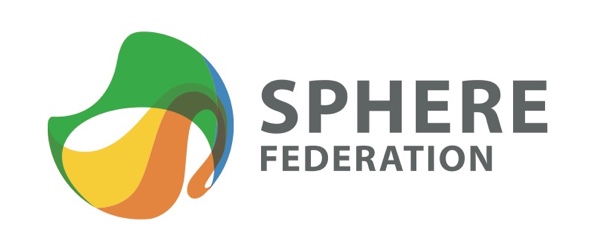 Scholes (Elmet) PrimarySt James’ CE PrimaryMoortown PrimaryRequest for childcare during COVID-19 crisisRequest for childcare during COVID-19 crisisThe government has asked parent to keep their children at home, wherever possible:the fewer children in educational settings, the lower the risk that the virus can spread.The government has set out key principles to ensure we are providing childcare for a limited number of children and only those who absolutely need to attend.Every child who can be safely cared for at home, should be.Child’s name:Year group:Parent’s name:Telephone number:(We may need to contact you to discuss this.)Which key worker group do you fit into?PWhat’s your actual job?Health and social careEducation and childcareKey public servicesLocal and national governmentFood and other necessary goodsPublic safety and national securityTransportUtilities, communication and financial servicesevery school dayevery school dayyesnowc 30 Marchwc 06 Aprilwc 13 Aprilwc 20 Aprilwc 27 Aprilwc 04 MayMonday30 March06 April13 April20 April27 April04 MayTuesday31 March07 April14 April21 April28 April05 MayWednesday01 April08 April15 April22 April29 April06 MayThursday02 April09 April16 April23 April30 April07 MayFriday03 April10 April17 April24 April01 May08 May